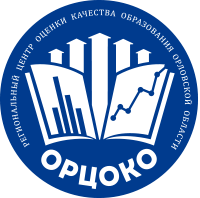 бюджетное учреждение Орловской области«Региональный центр оценки качества образования»Новые возможности в Информационной системе образовательных услуг «Виртуальная школа» как начало развития цифровой образовательной среды в Орловской областиг. Орел, 2019 годДля перехода к редактированию данных нужно на странице организации кликнуть по ссылке . Откроется панель с разделами для редактирования.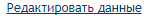 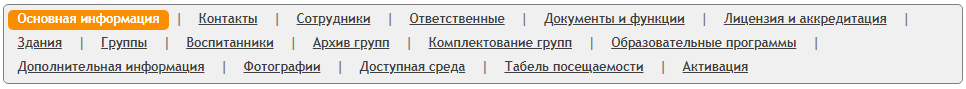 1 . ГруппыВ данном разделе отображаются все группы дошкольной организации.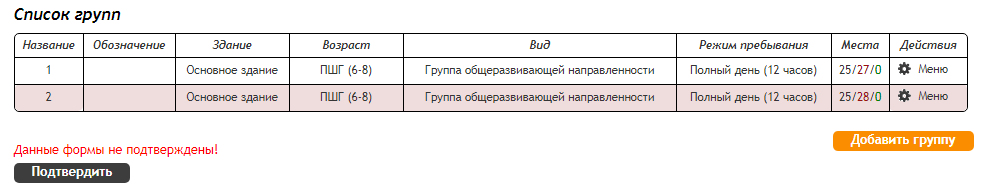 Для добавления новой группы нужно нажать кнопку “Добавить группу”.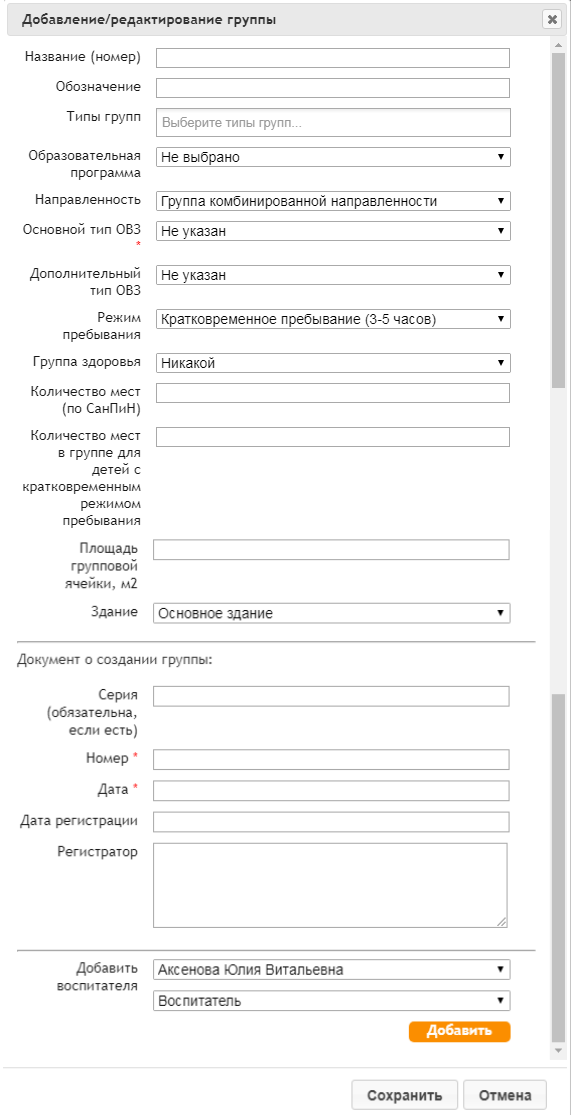 Образовательная программа - образовательную программу теперь можно указать в группе, выпадающий список заполняется из раздела “Образовательные программы”. 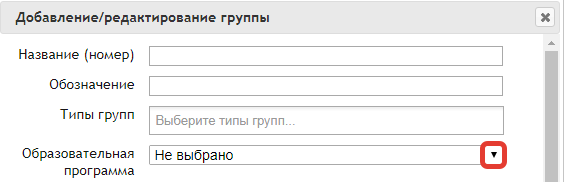 Направленность ( поле “Вид группы”), содержит следующие виды:группа комбинированной направленностигруппа общеразвивающей направленностигруппа оздоровительной направленностигруппа по присмотру и уходудля детей раннего возрастакомпенсирующаясемейная дошкольная группаДля групп комбинированной и компенсирующей направленностей разворачиваются дополнительные поля.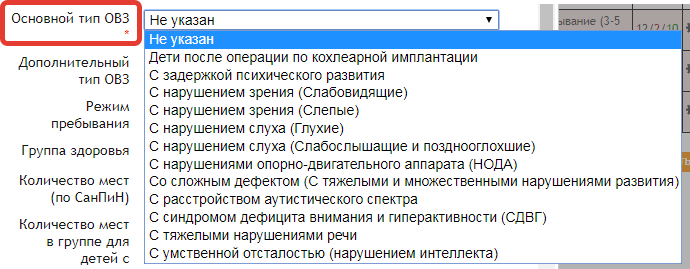 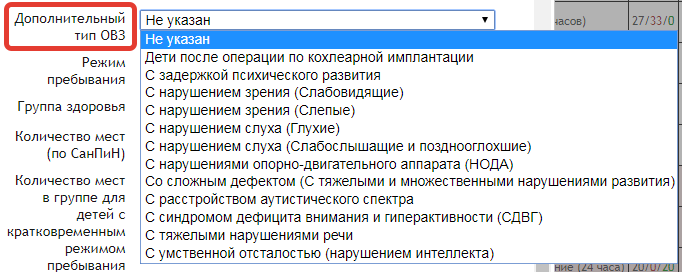 Поле “Основной тип ОВЗ” обязательное.Для групп оздоровительной направленности разворачивается одно дополнительное поле “Профиль группы”.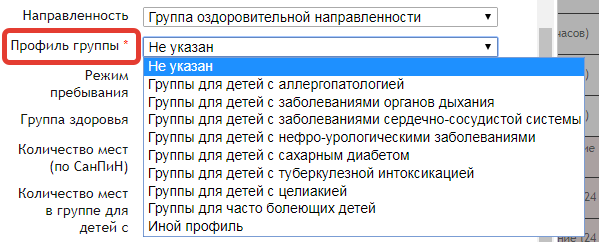 Все остальные направленности без дополнительных полей.Количество мест в группе для детей с кратковременным режимом пребывания - указывается численность детей, зачисленных в данную группу на режим кратковременного пребывания (до 5 часов в день). Значение этого поля не может превышать значение поля “Количество мест (по СанПиН)“.Площадь групповой ячейки, м2 - указывается площадь групповой (игровой) комнаты в целых квадратных метрах.В столбце “Действия” для каждой группы есть меню с базовыми действиями.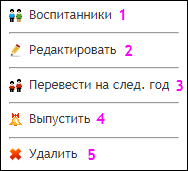  Воспитанники - перенаправит в раздел “Воспитанники” и отобразит список воспитанников выбранной группы. Редактировать - откроется окно редактирования группы.После сохранения изменений в группах в меню действий появляется пункт , который позволяет подтвердить актуальность и достоверность внесенных изменений.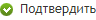  Перевести на след. год - переводит группу на следующий год обучения. После нажатия выводится окно выбора новых возрастных категорий для группы.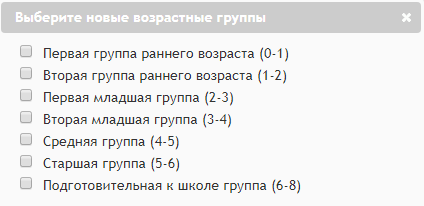 В окне нужно выбрать возрастные категории и нажать “Ок”. Выпустить - позволяет выпустить всех воспитанников группы, сама группа при этом не удаляется и остается в списке групп.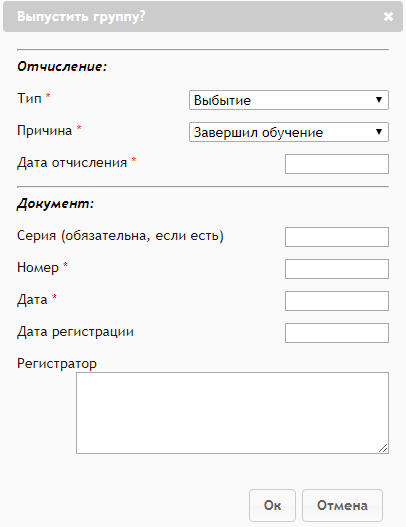 В окне выпуска группы нужно указать данные по отчислению, также обязательно указать приказ о выпуске группы. В этом случае все воспитанники группы будут отчислены на основании одного и того же приказа. Удалить - позволяет удалить группу. Обязательны реквизиты приказа об удалении группы. Удалить можно только пустую группу, без воспитанников.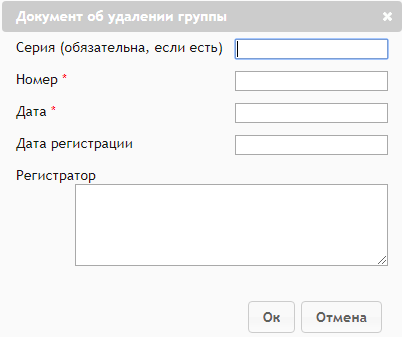 После завершения редактирования групп необходимо подтвердить актуальность и достоверность данных с помощью кнопки , которая находится под списком групп.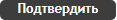 2. Воспитанники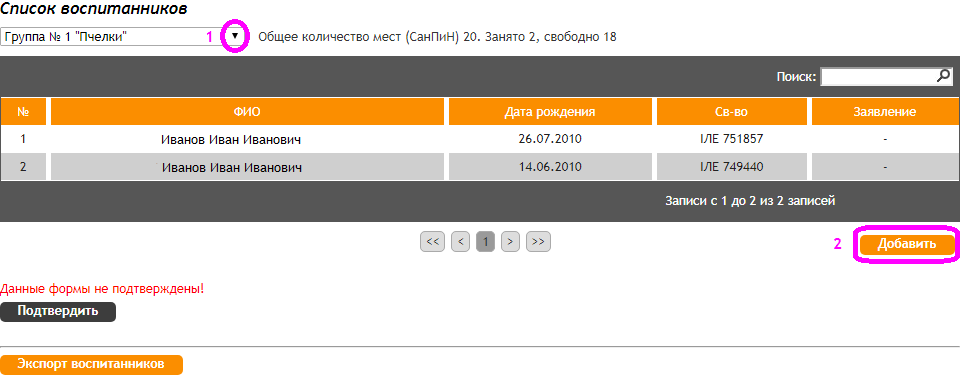 Для добавления нового воспитанника  необходимо правильно выбрать группу и нажать кнопку “Добавить”.В окне добавления воспитанника нужно ввести фамилию воспитанника, а после того как информация отобразится в найденных заявлениях кликнуть по строке.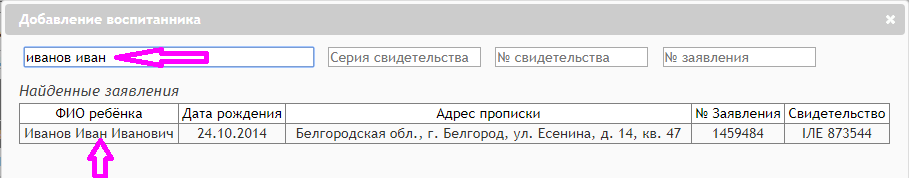 Важно! В группы с полнодневными режимами пребывания воспитанники добавляются только по заявлениям. В форме добавления обучающегося необходимо заполнить недостающие обязательные поля и нажать кнопку .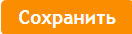 Важно! В группы кратковременного пребывания добавление воспитанников происходит через кнопку “Добавить без заявления” с заполнением всей информации в форме добавления обучающегося.В списке по каждому из воспитанников возможны следующие действия: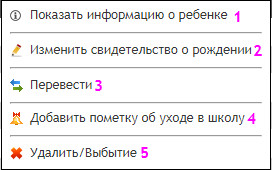 Важно! Чтобы вызвать это меню нужно кликнуть по ФИО воспитанника. Показать информацию о ребенке - откроет форму редактирования со следующими разделами:Основная информация - содержит персональные данные ребенка, которые можно редактировать.Информация о здоровье - содержит информацию о состоянии здоровья ребенка. После внесения изменений необходимо нажать “Сохранить”.Документы - содержит информацию о документах ребенка (данные свидетельств о рождении), эту информацию можно редактировать в случае необходимостиВ разделах с наименованием организаций содержится информация о предыдущих местах обучения, а также о текущем месте обучении. Данные по текущему месту обучения можно редактировать, для этого нужно развернуть раздел с наименованием своей организации и нажать “Редактировать”.С помощью строки ввода можно добавить информацию о родителях. Для добавления нужно ввести ФИО и нажать “Добавить родителя”.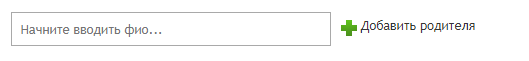  Изменить свидетельство о рождении - отобразит форму для внесения изменений в случае необходимости в свидетельство о рождении ребенка. Перевести - содержит 2 пункта: В другую группу - позволяет перевести ребенка в одну из групп в пределах одной дошкольной организации.В другую ДОО - позволяет сформировать заявление на перевод в другую ДОО (действие доступно только для организаций, обрабатывающих заявления самостоятельно). Добавить пометку об уходе в школу - позволяет выставить признак о скором уходе в школу, используется в группах старшего предшкольного возраста. Удалить/выбытие - позволяет отчислить воспитанника, который прекратил посещение дошкольной организации. Нажатие на этот пункт вызовет окно отчисления воспитанника, где необходимо указать причины выбытия и реквизиты приказа о выбытии. 3. Табель посещаемостиТабель посещаемости заполняется  в несколько шагов.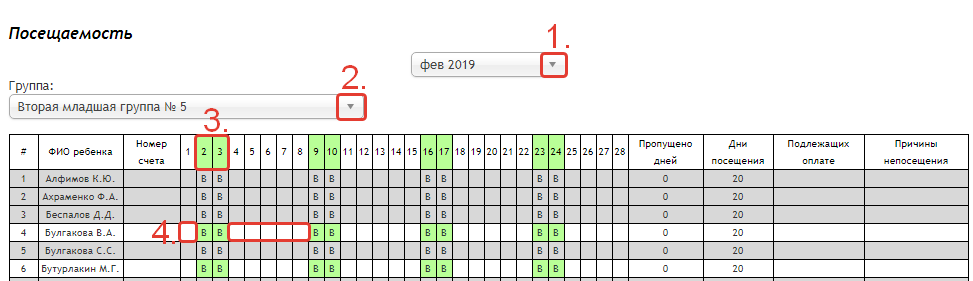 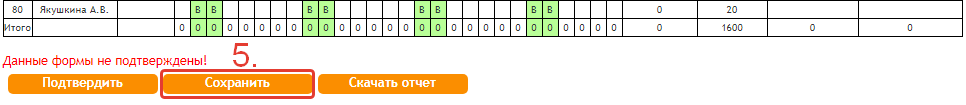  Выбор периода - необходимо выбрать месяц, за который будет заполняться табель. Выберите из списка нужный вариант и переходите ко 2 шагу. Выбор группы - далее необходимо выбрать группу. Выберите нужный вариант и можно приступать к заполнению. Отметки выходных дней - отметки выходных проставляются автоматически на все субботы и воскресенья. Эти пометки можно снимать или ставить выходной на другой день (например, праздничные дни). Кликом по ячейке с номером дня необходимо отметить выходной день, выбрав причину (выходной, карантин или ремонт) и далее весь столбец будет отмечен нерабочим днем в соответствии с выбранной причиной.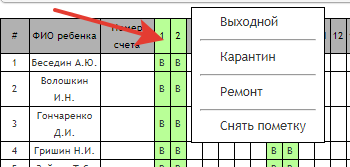 Чтобы убрать пометку нерабочего дня нужно еще раз кликнуть по дате и выбрать вариант “Снять пометку”. Отметки об отсутствии - для выставления отметок об отсутствии кликните по ячейке на пересечении ФИО воспитанника и даты, откроется меню выбора причин отсутствия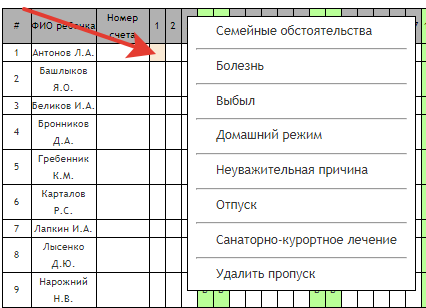 Выберите нужную причину и далее и таким же образом отметьте другие дни и по другим воспитанникам.Возможно заполнение одной причиной пропуска нескольких дней. Для этого выделите нужные дни, а когда откроется окно выбора причин пропуска выберите нужную причину.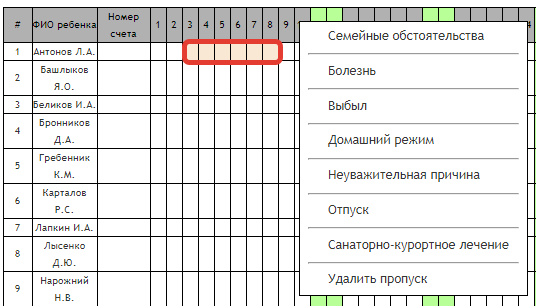  Сохранение данных - после заполнения табеля обязательно нажимайте кнопку . Без сохранения все заполненные данные исчезнут.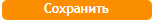 Важно! Серым цветом отмечены строки по выбывшим воспитанникам, по ним отметки об отсутствии не заполняются. В табеле учитывается движение воспитанников. Прибытием считается “Дата зачисления”, которая была внесена при добавлении воспитанника, выбытием - дата, указанная при оформлении отчисления. По всем отметкам есть всплывающие подсказки о причинах пропусков, чтобы увидеть подсказку наведите курсор на нужную отметку 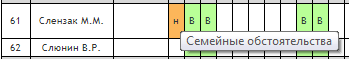 Причины пропусков можно редактировать, для этого кликните по отметке об отсутствии и выберите любую другую причину. Для удаления пропуска выберите вариант “Удалить пропуск”.В столбцах “Пропущено дней”, “Дни посещения” и “Причина непосещения” указано сколько дней воспитанник пропустил, сколько дней за месяц он посещал ДОО и по каким причинам отсутствовал.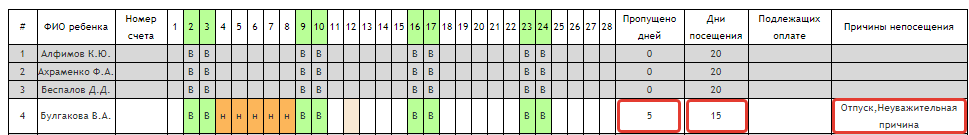 Кнопка  выводит заполненную и сохраненную информацию в файл xls формата.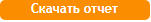 